●実習生に記入いただき、施設で情報を確認してください。実習前アンケート実習期間　令和1年8月1日～令和1年8月15日学校名　　兵保大学　保育課コース／2年生名　前　　多田　学1．実習は何回目ですか？保育園：　1　回　認定こども園：　　　回　幼稚園：　　　回児童福祉施設：　　　回2．ボランティアは何回目ですか？保育園：　　　回　認定こども園：　　　回　幼稚園：　　　回児童福祉施設：　1　回3．今回は、何の実習を希望しますか？✓してください。□　見学実習　　□　参加実習　　☑　部分実習　　☑　全日実習4．保育に関して得意なことや、挑戦してみたいこと（ピアノや読み聞かせなど）はありますか？5．今回の実習で不安なことはありませんか？（複数回答可）✓してください。☑ 実習ノートの書き方　　　　　　　　☑ 子どもの対応□ 自分自身の体力や健康面　　　　　　□ 実習指導者との関係□ 他の保育者（各担任）等との関係　　□ メモをいつ取ればよいのか□ ケガをさせてしまったら　　　　　　□ 保護者に声を掛けられた時の対応☑ 部分実習・全日実習☑ その他（下の欄に書いてください）実習前アンケート実習期間　　　　年　　　月　　　日～　　　　年　　　月　　　日学校名　　　　　　　　　　　　　　　　　／　　　年生名　前　　　　　　　　　　　　　　　　　　　　　　　1．実習は何回目ですか？保育園：　　　回　認定こども園：　　　回　幼稚園：　　　回児童福祉施設：　　　回2．ボランティアは何回目ですか？保育園：　　　回　認定こども園：　　　回　幼稚園：　　　回児童福祉施設：　　　回3．今回は、何の実習をしますか？　✓してください。□　見学実習　　□　参加実習　　□　部分実習　　□　全日実習4．保育に関して得意なことや、挑戦してみたいこと（ピアノや読み聞かせなど）はありますか？5．今回の実習で不安なことはありませんか？（複数回答可）✓してください。□　実習ノートの書き方　　　　　　　　□　子どもの対応□　自分自身の体力や健康面　　　　　　□　実習指導者との関係□　他の保育者（各担任）等との関係　　□　メモをいつ取ればよいのか□　ケガをさせてしまったら　　　　　　□　保護者に声を掛けられた時の対応□　部分実習・全日実習□　その他（下の欄に書いてください）●実習後、実習生に記入いただき、兵庫県保育協会に直接ご提出ください。（実習時の不安や勉強になったことなど、情報収集と実習指導の質の向上を目的としています。ご協力をお願いします。）実習後アンケート実習期間　令和1年8月1日～令和1年8月15日1．実習は何回目ですか？保育園：　1　回　認定こども園：　　　回　幼稚園：　　　回児童福祉施設：　　　回2．ボランティアは何回目ですか？保育園：　1　回　認定こども園：　　　回　幼稚園：　　　回児童福祉施設：　　　回3．今回の実習で不安が軽減もしくは解消されたものに✓してください（複数回答可）☑　実習ノートの書き方		　□　他の保育者（各担任）等との関係☑　子どもの対応			　□　メモをいつ取ればよいのか□　自分自身の体力や健康面		　□　保護者に声を掛けられた時の対応□　実習指導者との関係		　□　部分実習・全日実習□　その他（具体的に：　　　　　　　　　　　　　　　　　　）4．実習指導を受けて、よかったことがあれば教えてください。5．実習指導を受けて、困ったことがあれば教えてください。6．実習を終えて、保育所や認定こども園で就職したい気持ちは深まりましたか？☑深まった　　□迷っている　　□深まらなかった7．その理由も教えてください。実習後アンケート実習期間　　　　年　　　月　　　日～　　　　年　　　月　　　日1．実習は何回目ですか？保育園：　　　回　認定こども園：　　　回　幼稚園：　　　回児童福祉施設：　　　回2．ボランティアは何回目ですか？保育園：　　　回　認定こども園：　　　回　幼稚園：　　　回児童福祉施設：　　　回3．今回の実習で不安が軽減もしくは解消されたものに✓してください（複数回答可）□　実習ノートの書き方□　子どもの対応□　自分自身の体力や健康面□　実習指導者との関係□　他の保育者（各担任）等との関係□　メモをいつ取ればよいのか□　保護者に声を掛けられた時の対応□　部分実習・全日実習□　その他（具体的に：　　　　　　　　　　　　　　　　　　）4．実習指導を受けて、良かったことがあれば教えてください。5．実習指導を受けて、困ったことがあれば教えてください。6．実習を終えて、保育園や認定こども園で就職したい気持ちは深まりましたか？□深まった　　□迷っている　　□深まらなかった7．その理由も教えてください。　　　　　　　　　　の保育実習について1．はじめに（メッセージ）2．期間について3．内容について（　　）見学実習、（　　）参加実習、（　　）部分実習、（　　）全日実習4．担当部分（実習のクラス、実施して欲しい部分）について5．担当者について6．実習態度と遵守事項について（1）子どもたちにとって、良いお手本（先生）であってください。（2）表情（笑顔）と口調（ハキハキと話すこと）と言葉遣いは、社会人のマナーとしても大切です。（3）保護者の方から質問をされるかもしれませんし、子どもの応対で、わからない時があると思います。わからないことは無理に自分で判断せず、指導担当者や近くの職員に相談しましょう。（4）次の遵守事項は、必ず守ってください。7．困った時は実習中の保育に関して困ったことがあれば、自分で判断せず、指導担当者に質問してください。実習に関して困ったことや、指導担当者に言いづらいことがあれば、施設長や、養成校の教員の先生に相談してください。8．服装・持ち物について　次の服装や持ち物が必要なので持参してください。9．身だしなみチェックについて　次の項目を確認してください。ケガを防ぎ、衛生面の配慮としても必要です。　　　　　　　　　の紹介●基本情報●沿　革●保育について●保育理念について●年間行事について●特色●職員配置について職員総数：　　　　名施設長：　　　名、副施設長：　　　名、主任保育士：　　　名、副主任保育士：　　　名、リーダー保育士：　　　名、保育士：　　　名、看護師：　　　名、管理栄養士：　　　名、調理員：　　　名、事務員：　　　名その他：　　　　名保育補助：　　　名、嘱託医：　　　名、バス運転手：　　　名実習期間スケジュール表今回の実習のスケジュールと主に関わってもらいたいこと、提出物などを記載していますので、確認してください。1日の流れ毎日が子どもたちの生活のリズムを整えています。実習で関わってもらいたい部分等を「実習生の動き」の欄に記入しているので、確認してください。【　　　　　歳児の場合】クラスの紹介実習記録について（1）漢字やひらがなの統一を図る（2）話し言葉から、書き言葉への修正を図る（3）使い分けが必要な言葉（4）修正時のルールを決めておく（5）実習記録の書き方についてそもそも、実習記録とは何かと考えますと、それは実習生が見た（経験した）保育現場を記録し、学んだことや疑問点などを記入し、指導者から助言を受けたものです。この実習記録によって実習を振り返りながら今後の課題や目標設定につなげていきます。実習記録は無駄に長く書かせてはいけません。様式内におさめるようにしましょう。時系列で一日の流れを記録として残す方法が多いのですが、実習生は逐一書かなければならないように感じ、記入することに一生懸命になってしまいます。記入後に読み返すと重点がどこにあるのかわからなくなることがあります。実習記録は学びを深めていくためのものですので、記録の書き方や気づきの中で、よかったことやアドバイスしたい部分を具体的に記入し、欠点ばかりではなく、できている点も伝えることで、子どもに関わりたいという気持ちが高まるように指導していきましょう。期間時間主担当職名主担当職名副担当（その他）職名副担当（その他）職名項目チェック項目チェック項目チェック法人名法人名施設名施設名住　所〒〒〒電　話ＦＡＸメール開園時間　　時　　　分　～　　　　時　　　分　　時　　　分　～　　　　時　　　分　　時　　　分　～　　　　時　　　分対　象定　員　　　　名事　業4月【毎月の行事】5月【毎月の行事】6月【毎月の行事】7月【毎月の行事】8月【毎月の行事】9月【毎月の行事】10月【毎月の行事】11月【毎月の行事】12月【毎月の行事】1月【毎月の行事】2月【毎月の行事】3月【毎月の行事】クラス名年齢人数担当職員備考月日曜日クラス名主な行動予定提出物1234567891011121314時間子どもの動き実習生の動き指導者氏名経験年数指導者氏名経験年数クラスについて名　　称：名　　称：名　　称：クラスについて合計人数：　　　　名（男児：　　　名／女児：　　　名）合計人数：　　　　名（男児：　　　名／女児：　　　名）合計人数：　　　　名（男児：　　　名／女児：　　　名）クラスの方針子どもたちの普段の様子子どもたちが今、一番関心を持っていること実習で気を付けてほしいこと実習で学んでほしいこと★実習生の名前★実習種別Ⅰ　・　Ⅱ★実習生の名前★実習種別Ⅰ　・　Ⅱ★学校名★実習期間年　　　月　　　日～　　　　年　　　月　　　日年　　　月　　　日～　　　　年　　　月　　　日年　　　月　　　日～　　　　年　　　月　　　日★実習で希望すること評価コメント常用漢字や表記統一内容の例（指針など、保育所に関する書物などを参考に）話し言葉書き言葉の例読み方書き方用途このような時ルールの例よくできている内容の時できているところ、よかったところにつける修正やアドバイスがある時修正部分やアドバイスがある時、その文章付近につける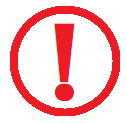 補足や参考を伝えたい時補足や参考として見てほしい時につけるコメントしたい時修正文を提示する時コメントや修正文は付箋に書いて貼る時間環境構成子どもの活動保育者の援助